                                       ПРОЄКТ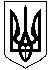 УКРАЇНАМАЛИНСЬКА МІСЬКА  РАДАЖИТОМИРСЬКОЇ ОБЛАСТІ                          Р І Ш Е Н Н я          малинської МІСЬКОЇ ради( -ї сесії восьмого скликання)від  вересня  2022 року №  
Про заміщення депутата міської ради  Заслухавши інформацію голови Малинської міської територіальної виборчої комісії, керуючись ч.1 ст.49 Закону України «Про місцеве самоврядування в Україні», ч. 3 ст.4 Закону України «Про статус депутатів місцевих рад», ст.90 Закону України «Про місцеві вибори», міська радаВИРІШИЛА:Інформацію голови Малинської міської територіальної виборчої комісії взяти до відома. Визнати обраним депутатом Малинської міської ради Житомирської області наступного за черговістю кандидата у депутати в територіальному виборчому списку кандидатів у депутати від Житомирської територіальної організації політичної партії «Європейська солідарність» в територіальному виборчому окрузі №1 –  Єнько Валентину Миколаївну. Міський голова                                                                 Олександр СИТАЙЛО Василь МАЙСТРЕНКООлександр ПАРШАКОВ